Отчет по результатам самообследованияПОУ «Жирновская автошкола ДОСААФ России» за 2017 год(наименование организации)Самообследование проведено исполняющим обязанности начальника ПОУ «Жирновская автошкола ДОССААФ России» -Горшуновой Инны Борисовны1. Оценка образовательной деятельностиОбразовательная деятельность ПОУ «Жирновская автошкола ДОССААФ России» соответствует требованиям Федерального закона от 10 декабря 1995 г. № 196-ФЗ «О безопасности дорожного движения»;  Федерального закона от 29 декабря 2012 г. № 273-ФЗ «Об образовании в Российской Федерации»; Примерных программ профессионального обучения водителей транспортных средств соответствующих категорий и подкатегорий, утвержденных приказом Минобрнауки России от 26.12.2013 года № 1408 (зарегистрирован Минюстом России 09.07.2014 года, регистрационный № 33026); Порядка организации и осуществления образовательной деятельности по основным программам профессионального обучения, утвержденного приказом Министерства образования и науки Российской Федерации от 18 апреля 2013 г. № 292.2. Оценка системы управления организацииУправление образовательной организацией осуществляется в соответствии с законодательством Российской Федерации и Уставом ПОУ «Жирновская автошкола ДОССААФ России»3. Оценка содержания и качества подготовки обучающихся за 2017 год4. Оценка организации учебного процессаОрганизация учебного процесса соответствует требованиям. Реализуемые образовательные программы профессиональной подготовки:- водитель мототранспортных средств категории «А»;-  водитель транспортных средств категории «В»;  -  водитель транспортных средств категории «С»; -  водитель транспортных средств категории «D»;-  водитель транспортных средств категории «СЕ»; - переподготовка  водителей транспортных средств с категории «В» на категорию «D»;  -  переподготовка  водителей транспортных средств с категории «В» на категорию «С»; -  переподготовка  водителей транспортных средств с категории «С» на категорию «В»;-  переподготовка  водителей транспортных средств с категории «С» на категорию «D»; - повышение квалификации водителей автотранспортных предприятий;- слесарь по ремонту автомобилей;- водитель транспортных средств, оборудованных устройствами для подачи специальных световых и звуковых сигналов);                                             Обучение осуществляется в соответствии с методическими рекомендациями по организации образовательного процесса по профессиональному обучению водителей транспортных средств соответствующих категорий, подкатегорий, утвержденными руководителем образовательной организации.5. Оценка качества кадрового обеспеченияПедагогические работники, реализующие программу профессионального обучения водителей транспортных средств, в том числе мастера производственного обучения и мастера производственного обучения вождению удовлетворяют квалификационным требованиям, указанным в квалификационных справочниках по соответствующим должностям.6. Оценка качества учебно-методического обеспеченияУчебно-методические материалы позволяют реализовать образовательные программы профессионального обучения водителей транспортных средств в полном объеме и представлены:рабочими программами профессиональной подготовки водителей транспортных средств, утвержденными в установленном порядке;программами профессиональной подготовки водителей транспортных средств, согласованными с Госавтоинспекцией и утвержденными руководителем организации, осуществляющей образовательную деятельность;методическими рекомендациями по организации образовательного процесса, утвержденными руководителем организации, осуществляющей образовательную деятельность;материалами для проведения промежуточной и итоговой аттестации обучающихся, утвержденными руководителем организации, осуществляющей образовательную деятельность.7. Оценка  качества  библиотечно-информационного обеспеченияИмеющаяся в наличии учебная литература и учебно-наглядные пособия позволяют выполнить образовательные программы профессиональной подготовки:- водитель мототранспортных средств категории «А»;-  водитель транспортных средств категории «В»;  -  водитель транспортных средств категории «С»; -  водитель транспортных средств категории «D»;-  водитель транспортных средств категории «СЕ»; - переподготовка  водителей транспортных средств с категории «В» на категорию «D»;  -  переподготовка  водителей транспортных средств с категории «В» на категорию «С»; -  переподготовка  водителей транспортных средств с категории «С» на категорию «В»;-  переподготовка  водителей транспортных средств с категории «С» на категорию «D»; - повышение квалификации водителей автотранспортных предприятий;- слесарь по ремонту автомобилей;- водитель транспортных средств, оборудованных устройствами для подачи специальных световых и звуковых сигналов)                                             в полном объеме.8. Оценка материально-технической базыСведения о наличии в собственности или на ином законном основании оборудованных учебных транспортных средствКоличество учебных транспортных средств, соответствующих установленным требованиям:Механических – 14;  прицепов - 1 Данное количество механических транспортных средств соответствует - 491 количеству обучающихся в год.Сведения о мастерах производственного обученияСведения о преподавателях учебных предметовСведения о закрытой площадке или автодромеСведения о наличии в собственности или на ином законном основании закрытых площадок или автодромов:Размеры закрытой площадки или автодрома  – 3076,8 м2Наличие ровного и однородного асфальто- или цементобетонное покрытия, обеспечивающее круглогодичное функционирование  на участках закрытой площадки или автодрома (в том числе автоматизированного) для первоначального обучения вождению транспортных средств, используемые для выполнения учебных (контрольных) задании - в наличии.Наличие установленного по периметру ограждения, препятствующее движению по их территории транспортных средств и пешеходов, за исключением учебных транспортных средств, используемых в процессе обучения – в наличии.Наличие наклонного участка (эстакады) с продольным уклоном в пределах 8–16% - в наличии.Размеры и обустройство техническими средствами организации дорожного движения обеспечивают выполнение каждого из учебных (контрольных) заданий, предусмотренных программой обучения – соответствует.Коэффициент сцепления колес транспортного средства с покрытием не ниже 0,4- соответствует.  Наличие оборудования, позволяющего  разметить границы для  выполнения соответствующих заданий - в наличии.Поперечный уклон, обеспечивающий водоотвод – соответствует. 	Продольный уклон (за исключением наклонного участка) не более 100% - соответствует. Наличие освещенности – соответствует.Наличие перекрестка (регулируемого или нерегулируемого) - в наличии.Наличие пешеходного перехода - в наличии.Наличие дорожных знаков (для автодромов)  - в наличии.Наличие средств организации дорожного движения (для автодромов) – в наличии.Наличие технических средств, позволяющих осуществлять контроль, оценку и хранение результатов выполнения учебных (контрольных) заданий в автоматизированном режиме (для автоматизированных автодромов) – не предусмотрено.Наличие утвержденных технических условий (для автоматизированных автодромов) – не предусмотрено.Представленные сведения соответствуют требованиям, предъявляемым к закрытой площадке.Сведения об оборудованных учебных кабинетахСведения о наличии  в собственности или на ином законном основании оборудованных учебных кабинетов - договор безвозмездного пользования 008/495/115 от22.06.2010г. срок действия до 31.12.2020г.Количество оборудованных учебных кабинетов – 8.Данное количество оборудованных учебных кабинетов соответствует 33 количеству общего числа групп. Наполняемость учебной группы не превышает 30 человек. Наличие учебного оборудованияУчебное оборудование соответствует требованиям Рабочих программ профессиональной подготовки водителей транспортных средств: - водитель мототранспортных средств категории «А»;-  водитель транспортных средств категории «В»;  -  водитель транспортных средств категории «С»; -  водитель транспортных средств категории «D»;-  водитель транспортных средств категории «СЕ»; - переподготовка  водителей транспортных средств с категории «В» на категорию «D»;  -  переподготовка  водителей транспортных средств с категории «В» на категорию «С»; -  переподготовка  водителей транспортных средств с категории «С» на категорию «В»;-  переподготовка  водителей транспортных средств с категории «С» на категорию «D»; - повышение квалификации водителей автотранспортных предприятий;- слесарь по ремонту автомобилей;- водитель транспортных средств, оборудованных устройствами для подачи специальных световых и звуковых сигналов).                           Иформационно-методические и иные материалыУчебный план - в наличии.Календарный учебный график - в наличии.Методические материалы и разработки:- соответствующая рабочая программа профессиональной подготовки (переподготовки) водителей транспортных средств, утвержденная в установленном порядке - в наличии; - образовательная программа подготовки (переподготовки) водителей, согласованная с Госавтоинспекцией и утвержденная  руководителем организации, осуществляющей образовательную деятельность - в наличии;- методические рекомендации по организации образовательного процесса, утвержденные руководителем организации, осуществляющей образовательную деятельность - в наличии;- материалы для проведения промежуточной и итоговой аттестации обучающихся,  утвержденные руководителем организации, осуществляющей образовательную деятельность - в наличии;расписание занятий - в наличии. Схемы учебных маршрутов, утвержденных организацией, осуществляющей образовательную деятельность (за исключением программ подготовки водителей транспортных средств категорий «М», «А», подкатегорий «А1», «В1»)  -  в наличии.Сведения об оборудовании и технических средствах обучения:Аппаратно-программный комплекс тестирования и развития психофизиологических качеств водителя – ________________________________________________________________Марка, модель - ______________________________Производитель_______________________.Наличие утвержденных технических условий – Тренажер (при наличии) Марка, модель  - Автомобильный  тренажёр. Производитель  Россия.Наличие утвержденных технических условий - в наличии.Компьютер с соответствующим программным обеспечением - в наличии.Соответствие требованиям Федерального закона «О безопасности дорожного движения»Проведение мероприятий, направленных на обеспечение соответствия технического состояния транспортных средств требованиям безопасности дорожного движения и запрещения допуска транспортных средств к эксплуатации при наличии у них неисправностей, угрожающих безопасности дорожного движения – проводятся.Медицинское обеспечение безопасности дорожного движения:- обязательные предрейсовые медицинские осмотры – проводятся.Соответствие требованиям Федерального закона «Об образовании в Российской Федерации»Наличие отчета по результатам самообследования материально-технической базы образовательного учреждения – имеется.Размещение на официальном сайте образовательной организации в сети «Интернет» отчета о результатах самообследования – размещен.Соответствие сведений, указанных на официальном сайте образовательной организации в сети «Интернет» о состоянии учебно-материальной базы – соответствует.Вывод о результатах самообследования: - ПОУ «Жирновская автошкола ДОСААФ России» соответствует предъявляемым требованиям законодательства в области образовательной деятельности.Отчет составил:И.о. начальника ПОУ «Жирновская 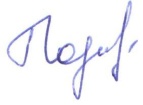 автошкола ДОСААФ России»                      						И.Б. ГоршуноваКоличество обучающихсяОтчислено в процессе обученияОтчислено в процессе обученияОтчислено в процессе обученияОтчислено в процессе обученияДопущенок квалифика-ционномуэкзаменуДопущенок квалифика-ционномуэкзаменуСдали квалификационный экзаменСдали квалификационный экзаменСдали квалификационный экзаменСдали квалификационный экзаменСдали квалификационный экзаменСдали квалификационный экзаменСдали квалификационный экзаменСдали квалификационный экзаменНе сдали квалифи-кационный экзаменНе сдали квалифи-кационный экзаменСдали экзаменв ГИБДДс первого разаСдали экзаменв ГИБДДс первого разаКоличество обучающихсяВсегоВсегоВ том числепо неуспе-ваемостиВ том числепо неуспе-ваемостиДопущенок квалифика-ционномуэкзаменуДопущенок квалифика-ционномуэкзаменуВсегоВсегоИз них с оценкамиИз них с оценкамиИз них с оценкамиИз них с оценкамиИз них с оценкамиИз них с оценкамиНе сдали квалифи-кационный экзаменНе сдали квалифи-кационный экзаменСдали экзаменв ГИБДДс первого разаСдали экзаменв ГИБДДс первого разаКоличество обучающихсяВсегоВсегоВ том числепо неуспе-ваемостиВ том числепо неуспе-ваемостиДопущенок квалифика-ционномуэкзаменуДопущенок квалифика-ционномуэкзаменуВсегоВсегоотличноотличнохорошохорошоудовлудовлНе сдали квалифи-кационный экзаменНе сдали квалифи-кационный экзаменСдали экзаменв ГИБДДс первого разаСдали экзаменв ГИБДДс первого разаКоличество обучающихсячел%чел%чел%чел%чел%чел%чел%чел%чел%469204----418894148710622195411132440,827357СведенияНомер по порядкуНомер по порядкуНомер по порядкуНомер по порядкуНомер по порядкуСведения12345Марка, модельКамАЗ – 4350КамАЗ – 4350Урал – 43206Урал – 43206ВАЗ - 21074Тип транспортного средствагрузовойгрузовойгрузовойгрузовойЛегковойКатегория транспортного средстваССССВГод выпуска20072007200620082007Государственный регистрационный  знак5830 СК 21 RUS5831 СК21 RUS9018 АК 21 RUS5921 СК21 RUSК 692 РОRUSРегистрационные  документы Свидетельство о регистрации21 ТР 033883Свидетельствоо регистрации21 ТР 033879Свидетельствоо регистрации21 ТР 033881Свидетельствоо регистрации21 ТР 033934Свидетельство о регистрации34 27 № 664943Собственность или иное законное основание владения  транспортным средствомБессрочноепользованиеБессрочное     пользованиеБессрочное пользованиеБессрочное пользованиесобственностьТехническое состояние  в соответствии с п. 3 Основных положений  Тех. исправенТех. исправенТех. исправенТех. исправенТех. исправенНаличие тягово-сцепного (опорно-сцепного) устройства установленоустановленоустановленоустановленоустановленоТип трансмиссии (автоматическая или механическая)механическаямеханическаямеханическаямеханическаямеханическаяДополнительные педали в соответствии с  п. 5  Основных положений установленыустановленыустановленыустановленыустановленыЗеркала заднего вида для обучающего вождению в соответствии с  п. 5 Основных положений установленыустановленыустановленыустановленыустановленыОпознавательный знак «Учебное транспортное средство» в соответствии с п. 8  Основных положений установленыустановленыустановленыустановленыустановленНаличие информации о внесении изменений в конструкцию ТС в регистрационном документевнесенавнесенавнесенавнесенавнесенаСтраховой  полис  ОСАГО (номер, дата выдачи, срок действия, страховая организация)отсутствуетотсутствуетотсутствуетотсутствует---Технический осмотр (дата прохождения, срок действия)23.05.201723.05.201823.05.201723.05.201823.05.201723.05.201823.05.201723.05.2018---Соответствует (не соответствует) установленным требованиям соответствуетсоответствуетсоответствуетсоответствуетсоответствуетОснащение тахографами (для ТС категории «D», подкатегории «D1»)---------------СведенияНомер по порядкуНомер по порядкуНомер по порядкуНомер по порядкуНомер по порядкуСведения678910Марка, модельВАЗ - 21074DAEWOO - NEXIADAEWOO - NEXIADAEWOO - NEXIALADA-GrantaТип транспортного средстваЛегковойЛегковойЛегковойЛегковойЛегковойКатегория транспортного средстваВВВВВГод выпуска20072008200920102012Государственный регистрационный  знакК 969 СРМ 775 РХА 843 СХА 914 ТАС 810 УСРегистрационные  документы Свидетельство о регистрации34 27№ 664931Свидетельство о регистрации34 27№ 664945Свидетельство о регистрации34 27№ 664929Свидетельство о регистрации34 27№  664941Свидетельство о регистрации34 27№ 664946Собственность или иное законное основание владения  транспортным средствомсобственностьсобственностьсобственностьсобственностьсобственностьТехническое состояние  в соответствии с п. 3 Основных положений  Тех. исправенТех. исправенТех. исправенТех. исправенТех. исправенНаличие тягово-сцепного (опорно-сцепного) устройства нетнетнетнетнетТип трансмиссии(автоматическая или механическая)механическаямеханическаямеханическаямеханическаямеханическаяДополнительные педали в соответствии с  п. 5  Основных положений установленыустановленыустановленыустановленыустановленыЗеркала заднего вида для обучающего вождению в соответствии с  п. 5 Основных положений установленыустановленыустановленыустановленыустановленыОпознавательный знак «Учебное транспортное средство» в соответствии с п. 8  Основных положений установленустановленустановленустановленустановленНаличие информации о внесении изменений в конструкцию ТС в регистрационном документевнесенавнесенавнесенавнесенавнесенаСтраховой  полис  ОСАГО (номер, дата выдачи, срок действия, страховая организация)---ЕЕЕ № 101624262117.10.1716.10.18«Ангара»ЕЕЕ № 100165401409.02.1708.02.18«РЕСО Гарантия»ЕЕЕ № 100165405511.04.1710.04.18ООО«НСГ-Росэнерго»ЕЕЕ № 101624262017.10.1716.10.18ЗАО «Макс»Технический осмотр (дата прохождения, срок действия)---06.07.1706.07.1808.02.1708.02.1818.03.1718.03.1812.10.1712.10.18Соответствует (не соответствует) установленным требованиям соответствуетсоответствуетсоответствуетсоответствуетсоответствуетОснащение тахографами (для ТС категории «D», подкатегории «D1»)---------------СведенияНомер по порядкуНомер по порядкуНомер по порядкуНомер по порядкуНомер по порядкуСведения1112131415Марка, модельLADA-GrantaЛАЗ – 695НSkoda FabiaГКБ - 817КN 110-6VIRAGOТип транспортного средстваЛегковойАвтобусЛегковойприцепмотоциклКатегория транспортного средстваВДВСЕА 1Год выпуска20141984201419832013Государственный регистрационный  знакА 734 ССЕ 172 ХЕВ 923 ВЕВК 42550908 АМРегистрационные  документы Свидетельство о регистрации34 27№ 664938Свидетельство о регистрации34 27№ 664937Свидетельство о регистрации34 27№ 664947Свидетельство о регистрации34 27664932№Свидетельство о регистрции34 27№ 664934Собственность или иное законное основание владения  транспортным средствомсобственностьсобственностьарендасобственностьсобственностьТехническое состояние  в соответствии с п. 3 Основных положений  Тех. исправенТех. исправенТех. исправенТех.исправенТех. исправенНаличие тягово-сцепного (опорно-сцепного) устройства нетнетнетустановлено---Тип трансмиссии (автоматическая или механическая)механическаямеханическаямеханическая-механическаяДополнительные педали в соответствии с  п. 5  Основных положений установленыустановленыустановлены----Зеркала заднего вида для обучающего вождению в соответствии с  п. 5 Основных положений установленыустановленыустановлены-естьОпознавательный знак «Учебное транспортное средство» в соответствии с п. 8  Основных положений установленустановленустановлен--Наличие информации о внесении изменений в конструкцию ТС в регистрационном документевнесенавнесенавнесена--Страховой  полис  ОСАГО (номер, дата выдачи, срок действия, страховая организация)ЕЕЕ № 101386777027.11.1726.11.18«РЕСОГарантия»ЕЕЕ № 100290702410.04.1709.04.18«Ангара»ЕЕЕ № 101624262217.10.1716.10.18«РЕСОГарантия»-ЕЕЕ № 101624262301.11.1731.10.18ООО «НСГ-Росэнерго»Технический осмотр (дата прохождения, срок действия)12.10.1712.10.1812.04.1712.04.1812.10.1712.10.1812.10.1712.10.1814.10.1615.10.18Соответствует (не соответствует) установленным требованиям соответствуетсоответствуетсоответствуетсоответствуетсоответствуетОснащение тахографами (для ТС категории «D», подкатегории «D1»)----------Ф. И. О.Серия, № водительского удостоверения,дата выдачиРазрешенные категории, подкатегории ТСДокумент на право обучения вождению ТС данной категории, подкатегорииУдостоверение о повышении квалификации (не реже чем один раз в три года)Оформлен в соответствии с трудовым законодательством (состоит в штате или иное)Бандуркин ВладимирИванович34 ЕН 158195 от03.06.2006В,С,DСвидетельство серия А№185526 от 04.11.2004г.Удост.1188-10 от 11.02.2013г.по договору(уволился в 2017 г.)Горошилов Виктор Алексеевич34 СР 013671 от 21.10.2008А,В,С,DСвидетельство № 589849 от 02.06.2000г.Удост.10006 от 27.09.2014г.по договоруМедведь Анатолий Владимирович34 05772700 от14.12.2011В,С,СЕСвидетельство № 000142 от 29.01.2010 Удост.10007-10 от 27.09.2014г.по договору (уволился в 2017 г.)Филимошин Павел Сергеевич34 ЕН 158814 от 08.05.2007 г. В,ССвидетельство серия МВ № 000104 от 17.11.2014---по договоруКомиссаров Алексей Владимирович34 15 734697 от 05.04.2014В,С,СЕСвид-во МВ 000089 от 30.04.2014г.---по договору(уволился в 2017 г.)СтрельниковИван Александрович34 СР26.12.2008гАВСDЕСвид-во №121933 от 20.12.1993г.Удост.10007-10 от 27.09.2014гв штате(вышел на пенсию в 2017 г.)Добрынин Владимир Георгиевич34 ОК 670251 от18.12.2008В,С,Д,СЕСвид-во №115433 от 20.12.1985г.Удост.1196-10 от 11.02.2013гв штатеЧерновАлександрИванович34 27499433 от07.02.2017А, В, С, Е, ДСвид-воМВ № 000193от 06.10. 2017---в штатеКандауровКонстантинПетрович34 СР018459 от 06.02.2010В,С______по договоруМавринВладимирИванович34 19035785 от10.06.2015В, С, М______по договоруЛинёвНиколайВладимирович34 13543394 от25.06.2013В,С______по договоруФ. И. О.Учебный предметДокумент о высшем  или среднем профессиональном образовании по направлению подготовки "Образование и педагогика" или в области, соответствующей преподаваемому предмету,  либо о высшем или среднем профессиональном образовании и дополнительное профессиональное образование по направлению деятельностиУдостоверение о повышении квалификации (не реже чем один раз в три года)Оформлен в соответствии с трудовым законодательством (состоит в штате или иное)Горошилов Виктор Алексеевич 1.«Основы законодательства в сфере дорож. движения»;   2. «Основы безопасного    управления транспортными средствами»; 3.«Устройство и ТО  ТС»4.Организации и выполнение грузовых перевозокДиплом В-1 № 333827  по специальности «Летательные аппараты»от 15.06.1977 гУдост.10006-10от 27.09.2014г«Педагогические основы деят. преподавателей и мастеров ПО по подготовке водителей АТС»по договоруКомиссаров Алексей Владимирович1.«Основы законодательства в сфере дорож. движения»;   2. «Основы безопасного    управления транспортными средствами»; 3.«Устройство и ТО  ТС»4.Организации и выполнение грузовых перевозокДиплом СБ № 5175563по специальности «№ 130504 бурение нефтяных и газовых скважин»от 20.06.2005 гУдост.10008-10от 27.09.2014г«Педагогические основы деят. преподавателей и мастеров ПО по подготовке водителей АТС»по договору(уволился в 2017 г.)Медведь Анатолий Владимирович1.«Основы законодательства в сфере дорож. движения»;   2. «Основы безопасного    управления транспортными средствами»; 3.«Устройство и ТО  ТС»4.Организации и выполнение грузовых перевозокАттестат о среднем образованииот 20.06.1989 гУдост.10007-10 от 27.09.2014г«Педагогические основы деят. препо-давателей и мастеров ПО по подготовке водителей АТС»по договору(уволился в 2017 г.)Стрельников Иван Александрович1.«Основы законодательства в сфере дорож. движения»;   2. «Основы безопасного    управления транспортными средствами»; 3.«Устройство и ТО  ТС»4.Организации и выполнение грузовых перевозокДиплом Г-1 № 668963  по специальности «Автомобили и автомобильное хозяйство»от 26.06.1979 г.Свидетельство № 10006-10серия ПК 003614от 27.09.2014гв штате(вышел на пенсию в 2017 г.)БурьянАлександрВикторович1.«Основы законодательства в сфере дорож. движения»;   2. «Основы безопасного    управления транспортными средствами»; 3.«Устройство и ТО  ТС»4.Организации и выполнение грузовых перевозокДиплом МВ № 441142по специальности«Общетехнические дисциплины и труд»от 17.07.1985 г.Удостоверение342403001552Рег. № 4029от 01.07.2016 г.по договоруРудневАнатолийНиколаевич1.«Основы законодательства в сфере дорож. движения»;   2. «Основы безопасного    управления транспортными средствами»; 3.«Устройство и ТО  ТС»4.Организации и выполнение грузовых перевозокДипломМВ № 423089по специальности«Технология и комплексная механизация разработки нефтяных и газовых месторождений»от 29.04.1986 г.Свидетельство№ 686от 29.11.1990 г.о допуске к профессиональному обучению.Свидетельство№ 003933от 21.12.2016 г.по программе «Педагогический минимум»по договору№ п/пПо какому адресу осуществления образовательной деятельности находится оборудованный учебный кабинет№кабинетаПлощадь(кв. м)Количествопосадочныхмест1403791, г. Жирновск, ул. Коммунистическая, д. 34 «Основы законодательства в сфере дорожного движения, Основы безопасного управления транспортным  средством»1251,4302403791, г. Жирновск, ул. Коммунистическая, д. 34 «Основы вождения грузового автомобиля»;1146,7303403791, г. Жирновск, ул. Коммунистическая, д. 34 «Устройство и работа  механизмов легкового автомобиля»1024,8104403791, г. Жирновск, ул. Коммунистическая, д. 34 «Устройство и работа механизмов автобуса»1360,1245403791, г. Жирновск, ул. Коммунистическая,  д. 34 «Устройство и работа механизмов грузового автомобиля» 1481,1306403791, г. Жирновск, ул. Коммунистическая, д. 34 «Работа прицепного устройства»15  66,9267403791, г. Жирновск, ул. Коммунистическая, д. 34аКабинет для проведения лабораторно-практических занятий.ЛПЗ202,5258403791, г. Жирновск, ул. Коммунистическая,  д. 34компьютерный класс30,415